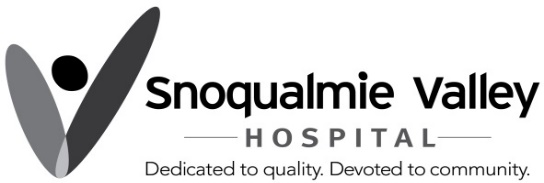 MedSurg Visitor Guidelines
StandardPATIENTS WITHOUT COVID-19 may have a maximum of 2 visitors per day, if either the patient or the visitor is fully vaccinated against COVID-19.
Visiting hours are between 8 a.m. and 8 p.m. Each day, visitors must complete COVID symptom screening, then check in at the 2nd floor MedSurg Unit window to receive a Visitor Badge with the current date.  Visitors must wear a KN95 mask provided by SVH at all timesVisitors are expected to maintain at least 6 feet of physical distancing from patients, staff, and other visitors. Visitors will perform frequent hand hygiene, including before and after each visit. Visitors will follow isolation protocols as instructed by staff, if applicable.Visitors may not eat in the patient’s room but brief mask removal for drinking is permitted.Visitors may eat in the hospital café where mask removal is permitted while eating.  Be aware that we occasionally have COVID-19 patients in our hospital, which does increase your risk of exposure.  Non-adherence to these guidelines will result in denial of visitation.     Updated 6/7/21